COMUNICADO CGRH/GC nº 03, de 6 de abril de 2018Aos Dirigentes Regionais de Ensino,Por determinação do Senhor Secretário da Educação, as Diretorias de Ensino e as Unidades Escolares deverão adotar os seguintes procedimentos para digitação de frequência no dia 06/04/2018, utilizando a Opção 6 do PAEC.Por sua vez, no dia 06/04/2018, o Gabinete/SE e a CGRH acompanharão o preenchimento das Diretorias de Ensino para gerar relatórios estatísticos, na seguinte conformidade:até 09:00 hs, com informações dos turnos 1 (Manhã) e 6 (PEI);até 15:00 hs, com informações do turno 3 (Tarde);até 20:00 hs, com informações do turno 5 (Noite).Assim, é fundamental que todas as Diretorias de Ensino e as unidades escolares preencham as informações dentro do prazo estabelecido, sob pena de apuração de responsabilidade.Observação: As informações só poderão ser digitadas após o início de cada turno.Diretorias de Ensino e Unidades Escolares - inclusãoIncluir dados de frequência por turno de funcionamento:Opção 6.1.1Consultar e conferir os dados digitados: Opção 6.2.0Se for necessária alguma alteração, utilizar a mesma opção de inclusão: Opção 6.1.1Orientações para a inclusão:UNIDADE ESCOLAR: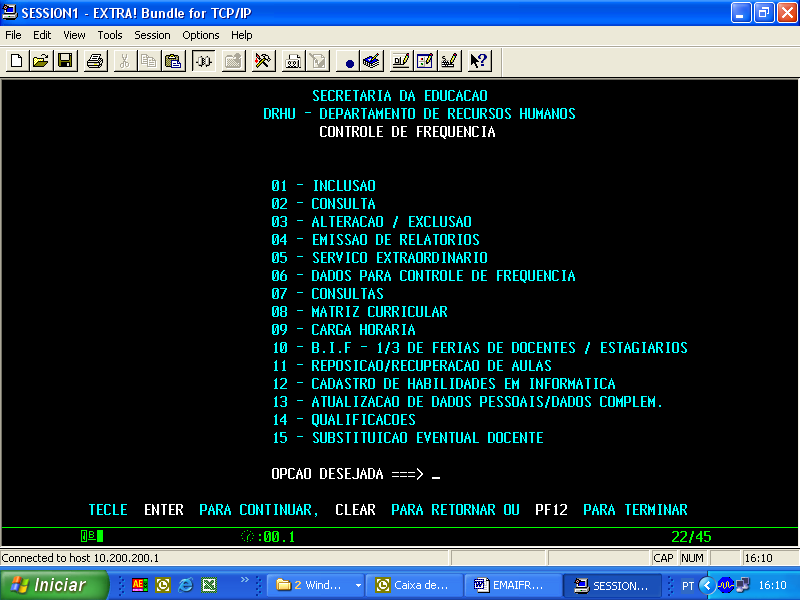 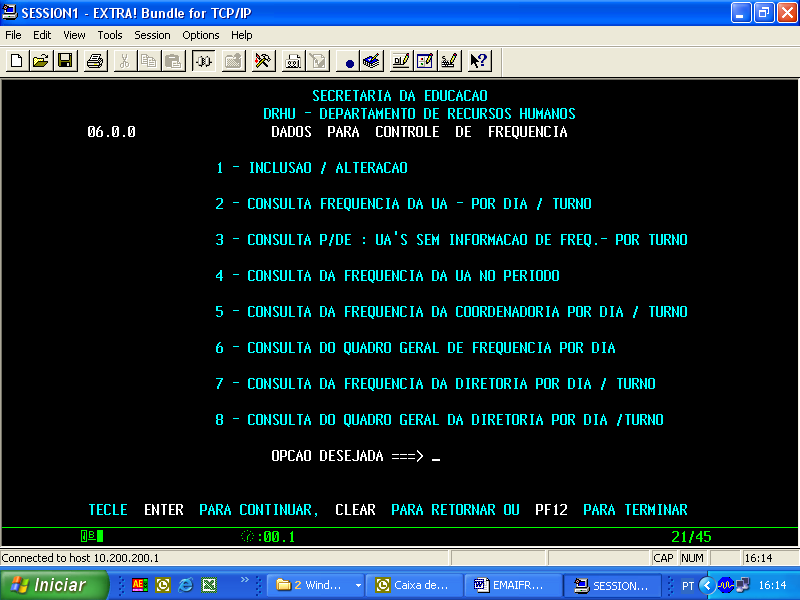 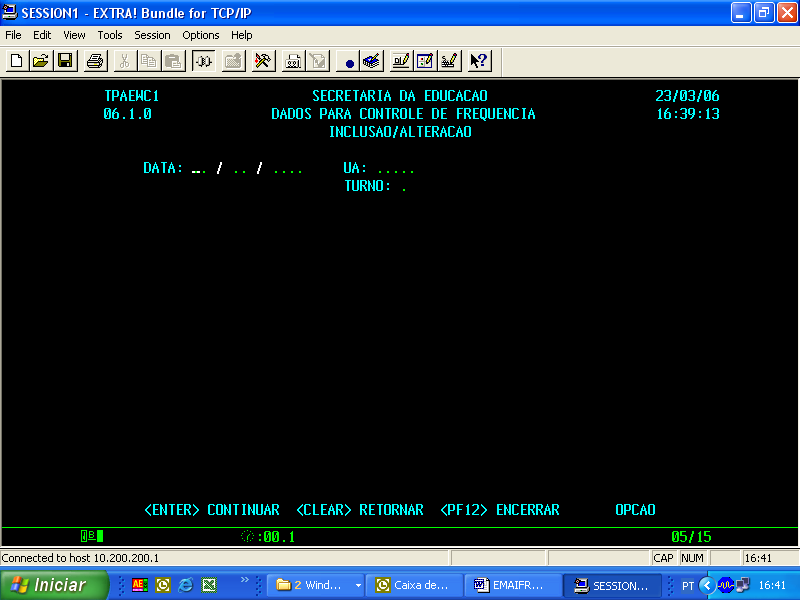 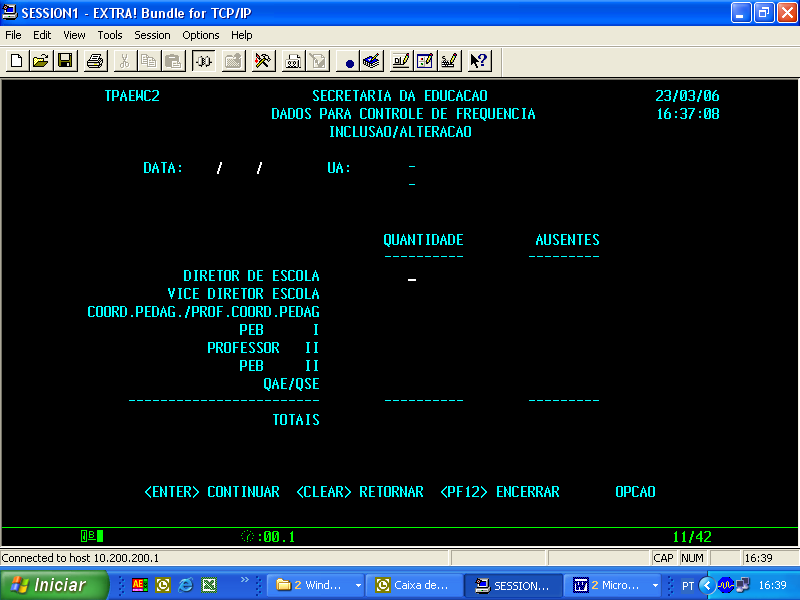 Em quantidade:  informar a quantidade de funcionários/servidores que deveriam     estar presentes na unidade, no turno.Em ausentes:    informar a quantidade de funcionários/servidores que deveriam estar presentes no turno e não compareceram.                    CGRHSão Paulo, 6 de abril de 2018. 